Схема перспективных сетей коммунальной инфраструктуры й. РассВет. М 1:10000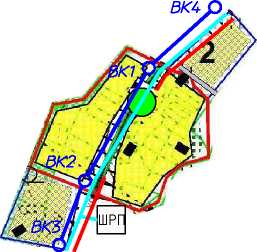 Условные обозначения:О - общастванныа здания и сооружания Q - водопровод хоз. питьаВой проактируамый О] - Водопроводный колодац проектируемый Q - низковольтный эл. кабель проектируемый | | - газопровод низкого давления проектируемыйшкафной распределительный пункт проектируемы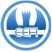 